ICS  03.220.01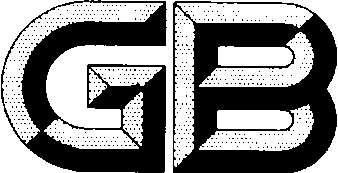 CCS  S 04中华人民共和国国家标准GB/T ××××—××××城市轨道交通分类Classification of urban rail transit（征求意见稿）
××××—××—××发布                 ××××—××—××实施目     次
前言	3引言	41 范围	52 规范性引用文件	53 术语和定义	54 分类原则	55 分类	6前  言
本文件按照GB/T 1.1—2020《标准化工作导则 第1部分：标准化文件的结构和起草规则》的规定起草。请注意本文件的某些内容可能涉及专利。本文件的发布机构不承担识别专利的责任。本文件由中华人民共和国住房和城乡建设部提出。本文件由全国城市轨道交通标准化技术委员会（SAC/TC 290）归口。本文件起草单位： 本文件主要起草人： 引  言
为符合我国城市轨道交通行业特性，服务于城市轨道交通规划、建设和管理，规范城市轨道交通发展需要，统一全国城市轨道交通分类，制定本文件。本文件是全文强制性标准GB 55033-2022《城市轨道交通工程项目规范》的配套标准，是城市轨道交通标准体系中的基础标准。本文件参考CJJ/T 114-2007《城市公共交通分类标准》中城市轨道交通分类部分、结合GB/T 50833-2012《城市轨道交通工程基本术语标准》、借鉴国际主流的城市轨道交通分类提出，有更加广泛的适用性。城市轨道交通分类
1 范围本文件规定了城市轨道交通分类的分类原则、方法与属性。本文件适用于城市轨道交通规划、建设、管理等建设环节，以及城市轨道交通产品研发、制造、流通、使用和维修保养各环节。2 规范性引用文件本文件没有规范性引用文件。术语和定义    下列术语和定义适用于本文件。3.0.1城市轨道交通 urban rail transit采用专业轨道导向运行以服务通勤为主要目标的集约化城市公共客运交通系统。[来源：GB/T 50833-2012，2.0.1，有修改]3.0.2系统制式  system mode标准化的城市轨道交通系统产品，其车辆、轨道、供电、通信信号等核心子系统与其他系统制式有显著差异。3.0.3服务层次  service scope城市轨道交通线路首要服务目标与城镇空间组织所对应的关系。3.0.4运输能力  transport (passenger) capacity城市轨道交通系统在单位时间内单向运输乘客的能力，是系统制式的主要特性之一。3.0.5走行形式  running form城市轨道交通系统所采用的支承和导向形式。4 分类原则4.0.1 城市轨道交通分类宜具有一致性。4.0.2 城市轨道交通分类宜具有可操作性。4.0.3 城市轨道交通分类宜在系统制式的基础上按服务层次、运能能力、走行形式三种方式划分。5 分类5.1 系统制式按系统制式划分，城市轨道交通可分为地铁系统、轻轨系统、有轨电车系统、市域轨道系统、跨座式单轨系统、悬挂式单轨系统、自动导向轨道系统（AGT或APM）、导轨式胶轮电车系统、中低速磁浮系统、高速磁浮系统。5.2服务层次5.2.1 通则按服务层次划分，可分为市域和都市圈轨道交通、城区轨道交通。5.2.2 市域和都市圈轨道交通市域和都市圈轨道交通服务于市域或都市通勤圈外围地区与中心城区之间，其旅行速度不应低于60km/h，可选系统制式包括市域轨道系统、高速磁浮系统和中低速磁浮系统，见表1。5.2.3 城区轨道交通城区轨道交通服务于中心城区内部，旅行速度不应大于60km/h，可选系统制式包括地铁系统、轻轨系统、有轨电车系统、跨座式单轨系统、悬挂式单轨系统、自动导向轨道系统（AGT或APM）、导轨式胶轮电车系统和中低速磁浮系统，见表1。表1  按服务层次分类5.3 运输能力5.3.1 通则按运输能力划分，可分为大运能系统、中运能系统和低运能系统。5.3.2 大运能系统大运能系统运输能力应为3万人次/h及以上，适用于城市的客运交通主走廊。大运能系统可选系统制式为地铁系统，见表2。5.3.3 中运能系统中运能系统运输能力应为1万人次/h～3万人次/h。中运能系统可选系统制式包括轻轨系统、跨座式单轨系统、中低速磁浮系统、悬挂式单轨系统、自动导向轨道系统（AGT或APM），见表2。5.3.4 低运能系统低运能系统运输能力宜为0.5万人次/h～1万人次/h。低运能系统可选系统制式包括有轨电车系统、导轨式胶轮电车系统，见表2。表2  按运输能力分类5.4 走行形式5.4.1 通则按走行形式划分，可分为钢轮钢轨系统、胶轮导轨系统和磁浮系统。5.4.2 钢轮钢轨系统钢轮钢轨系统为通过钢制车轮踏面与钢轨轨面相互作用实现车辆与轨道的接触支承和导向的城市轨道交通系统。钢轮钢轨系统包括地铁系统、轻轨系统、有轨电车系统、市域轨道系统，见表3。5.4.3 胶轮导轨系统胶轮导轨系统为通过胶轮与轨道梁面或混凝土路面接触支承和导向轮导向的城市轨道交通系统。胶轮导轨系统包括跨座式单轨系统、悬挂式单轨系统、自动导向轨道系统（AGT或APM）及导轨式胶轮电车系统，见表3。5.4.4 磁浮系统磁浮系统为通过电磁力实现车辆与轨道的非接触支承与导向的城市轨道交通系统。磁浮系统包括中低速磁浮系统和高速磁浮系统，见表3。表3 按走行形式分类5.5 分类及技术特征城市轨道交通分类及技术特征应符合表4的规定。表4 城市轨道交通分类及技术特征国 家 市 场 监 督 管 理 总 局发 布国 家 标 准 化 管 理 委 员 会发 布名称服务范围适用旅行速度km/h可选系统制式市域和都市圈轨道交通市域或都市通勤圈外围地区与中心城区之间≥60 市域轨道系统、高速磁浮系统、中低速磁浮系统城区轨道交通城区内部≤60地铁系统、轻轨系统、有轨电车系统、跨座式单轨系统、悬挂式单轨系统、自动导向轨道系统（AGT或APM）、导轨式胶轮电车系统、中低速磁浮系统名称运输能力万人次/h可选系统制式大运能系统≥3地铁系统中运能系统1～3轻轨系统、跨座式单轨系统、中低速磁浮系统、悬挂式单轨系统、自动导向轨道系统（AGT或APM）低运能系统0.5～1有轨电车系统、导轨式胶轮电车系统名称系统制式钢轮钢轨系统地铁系统、轻轨系统、有轨电车系统、市域轨道系统胶轮导轨系统跨座式单轨系统、悬挂式单轨系统、自动导向轨道系统（AGT或APM）、导轨式胶轮电车系统磁浮系统中低速磁浮系统、高速磁浮系统序号系统制式系统制式服务层次运能等级走行形式旅行速度km/h可选车型敷设方式1地铁系统地铁系统城区大运能钢轮钢轨系统35~60地铁A型车、地铁As型车、地铁B型车、地铁LB型车地下为主2轻轨系统轻轨系统城区中运能钢轮钢轨系统25~35轻轨C型车、轻轨Lc型车高架为主3跨座式单轨系统跨座式单轨系统城区中运能胶轮导轨系统25~35跨座式单轨A型车、跨座式单轨B型车高架为主4悬挂式单轨系统悬挂式单轨系统城区中运能胶轮导轨系统25~35悬轨式单轨S型车高架为主5自动导向轨道系统（AGT或APM）自动导向轨道系统（AGT或APM）城区中运能胶轮导轨系统25~35中央导向胶轮路轨专用车辆、侧导向胶轮路轨专用车辆高架为主6有轨电车系统有轨电车系统城区低运能钢轮钢轨系统20~3070%低地板、100%低地板地面为主7导轨式胶轮电车系统导轨式胶轮电车系统城区低运能胶轮导轨系统20~30中央导向导轨式胶轮专用车辆地面为主8中低速磁浮系统中低速磁浮系统城区、市域和都市圈中运能磁浮系统35~80中低速磁浮A型车、中低速磁浮B型车、中低速磁浮C型车高架为主9市域轨道系统市域（郊）铁路市域和都市圈—钢轮钢轨系统≥60市域A型车、市域B型车、市域C型车、市域D型车及符合线路特点的其他车型地面为主9市域轨道系统市域快速轨道交通市域和都市圈—钢轮钢轨系统≥60市域A型车、市域B型车、市域D型车城区段地下为主10高速磁浮系统高速磁浮系统市域和都市圈—磁浮系统≥200常导高速磁浮车、超导高速磁浮车高架为主注：市域和都市圈轨道系统目前可选用中运能系统，但随着城镇化进程，可发展成为大运能系统，故暂不规定运能等级。注：市域和都市圈轨道系统目前可选用中运能系统，但随着城镇化进程，可发展成为大运能系统，故暂不规定运能等级。注：市域和都市圈轨道系统目前可选用中运能系统，但随着城镇化进程，可发展成为大运能系统，故暂不规定运能等级。注：市域和都市圈轨道系统目前可选用中运能系统，但随着城镇化进程，可发展成为大运能系统，故暂不规定运能等级。注：市域和都市圈轨道系统目前可选用中运能系统，但随着城镇化进程，可发展成为大运能系统，故暂不规定运能等级。注：市域和都市圈轨道系统目前可选用中运能系统，但随着城镇化进程，可发展成为大运能系统，故暂不规定运能等级。注：市域和都市圈轨道系统目前可选用中运能系统，但随着城镇化进程，可发展成为大运能系统，故暂不规定运能等级。注：市域和都市圈轨道系统目前可选用中运能系统，但随着城镇化进程，可发展成为大运能系统，故暂不规定运能等级。注：市域和都市圈轨道系统目前可选用中运能系统，但随着城镇化进程，可发展成为大运能系统，故暂不规定运能等级。